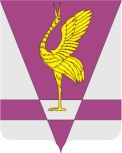 В соответствии с частью 6 статьи 6 Федерального закона от 07.02.2011 № 6-ФЗ «Об общих принципах организации и деятельности контрольно-счетных органов субъектов Российской Федерации и муниципальных образований», статьей 23 Устава Ужурского района Красноярского края, Положением о контрольно-счетной комиссии Ужурского района, утвержденным решением Ужурского районного Совета депутатов от 19.09.2012 №30-206р, рассмотрев предложенную кандидатуру, Ужурский районный Совет депутатов РЕШИЛ: 1. Назначить на должность председателя контрольно-счетной комиссии Ужурского района Сорх Олесю Валерьевну с 05 октября 2021 года.2. Настоящее решение вступает в силу после подписания и подлежит официальному опубликованию в газете «Сибирский хлебороб».Председатель Ужурскогорайонного Совета депутатов						А.С.АгламзяновКРАСНОЯРСКИЙ КРАЙУЖУРСКИЙ РАЙОННЫЙ СОВЕТДЕПУТАТОВРЕШЕНИЕКРАСНОЯРСКИЙ КРАЙУЖУРСКИЙ РАЙОННЫЙ СОВЕТДЕПУТАТОВРЕШЕНИЕКРАСНОЯРСКИЙ КРАЙУЖУРСКИЙ РАЙОННЫЙ СОВЕТДЕПУТАТОВРЕШЕНИЕ05.10.2021 г. Ужур№ 14-79рО назначении председателя контрольно-счетной комиссии Ужурского районаО назначении председателя контрольно-счетной комиссии Ужурского районаО назначении председателя контрольно-счетной комиссии Ужурского района